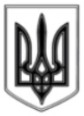 ЛИСИЧАНСЬКА МІСЬКА РАДАРОЗПОРЯДЖЕННЯміського голови24.03.2020											№ 135м. ЛисичанськПро внесення змін до розпорядження міського голови від 03.03.2020 №119У зв’язку з кадровими змінами, що відбулися у Лисичанській міській раді, керуючись ст. 42 Закону України «Про місцеве самоврядування в Україні» зобов’язую:1. Внести зміни до п.1. розпорядження міського голови від 03.03.2020 №119 «Про створення робочої групи з розробки проєкту створення єдиного міського інформаційно-пошукового порталу «Лисичанськ - SmartCity» та затвердити його у новій редакції: 2. Розпорядження підлягає оприлюдненню. 3. Контроль за виконанням розпорядження покласти на керуючого справами (секретаря) виконавчого комітету Олександра САВЧАНКА.Міський голова 								     Сергій ШИЛІН№ з/пПІБПосадаОлександра САВЧЕНКАкеруючого справами (секретаря) виконавчого комітету - голови робочої групиВіктора КУРДЮКОВА(за згодою) фахівця з інформаційно-комунікаційних технологій Проекту USAID «Демократичне врядування у Східній Україні»Ганни БІЛОЇ начальника відділу реформування комунальної власності управління власності Ганни КОНЮХголовного спеціаліста відділу по роботі з депутатами Дмитра НЕГОДОВА головного спеціаліста відділу комп’ютерного забезпеченняНаталії ЛЕОНОВОЇ головного спеціаліста відділу з питань внутрішньої політики, зв’язку з громадськістю та ЗМІНаталії ЮШИНОЇголовного спеціаліста відділ архітектури та містобудування управління будівництва та архітектуриОксани ДМИТРЕНКО головного спеціаліста відділу з питань внутрішньої політики, зв’язку з громадськістю та ЗМІОлега НАГОРНОГОголовного спеціаліста комунального відділу управління з виконання політики в галузі житлово-комунального господарства Олександра ВОЙТОВИЧА (за згодою)менеджера з виконання проектів Проекту USAID «Демократичне врядування у Східній Україні»Олександра МОРДАСОВА начальника відділу економікиОлени МОРДАШОВОЇначальника відділу автоматизованої обробки інформації УПСЗНОлени РАКОВОЇ начальника відділу комп’ютерного забезпеченняОлени РОМАНЮК начальника відділу з питань внутрішньої політики, зв’язку з громадськістю та ЗМІ;  Олени ТЕРНОВОЇ головного спеціаліста відділу з питань внутрішньої політики, зв’язку з громадськістю та ЗМІОльги ПІСКУНсекретаря керівника відділу культури Світлани МАЛІКзаступника начальника фінансового управління Світлани МИХАЙЛІВ начальника відділу по роботі з листами та зверненнями громадянСвітлани ШЕНЬКАРУК начальника відділу юридичної та кадрової роботиТетяни БОНДАРЕНКО головного спеціаліста загального відділуХристини ВЕСЕЛОВОЇ спеціаліста першої категорії відділу культури Юлії КУРПАСголовного спеціаліста відділу освіти 